PO65/2024Smlouva o spolupráci
na Projektu operační skupiny (dále jako „Smlouva“)uzavřená podle § 2716 a násl. zák. č. 89/2012 Sb., občanský zákoník, ve znění pozdějších předpisů (dále také jen „Občanský zákoník“), v souladu s Pravidly intervence 53.77 - Podpora operačních skupin a projektů EIP Ministerstva zemědělství České republiky, Č. j.: MZE-25264/2023-14112 (dále jako „Pravidla“)Inovativní Broker jmenovaný MZedále jen „Broker“,
Spolupracující členové OS(dále jen „Spolupracující členové OS“ nebo každý samostatně jako „Spolupracující člen OS“)(všichni společně dále také jako „Smluvní strany“ nebo každý samostatně jako „Smluvní strana“)Úvodní ustanoveníŽadatel, Broker a Spolupracující členové OS před uzavřením této Smlouvy bez jakýchkoliv výhrad a připomínek prohlašují, že mají zájem na uzavření této Smlouvy, a to za účelem spolupráce na vývoji a aplikaci nových produktů, postupů a technologií, která bude založena na zásadě rovnosti a bude výhodná pro všechny Smluvní strany.Předmět SmlouvyPředmětem této Smlouvy je (i) spolupráce Žadatele, Brokera a Spolupracujících členů OS ve prospěch Projektu a (ii) vývoj ve vzájemné spolupráci činnost směřující k vývoji a aplikaci nových produktů, postupů a technologií, a to převážně v oblastech vědeckovýzkumných a inovačních aktivit, užívání interaktivního inovačního modelu, zvýšení úrovně znalostí v zemědělství, potravinářství a lesním hospodářství pomocí zesíleného znalostního transferu, transferu technologií a dalších aktivit dle Pravidel.Jmenný seznam členů s vymezením pozice v OS Jmenný seznam členů s vymezením pozice v OS je uveden v příloze č. 2 – Seznam členů OS a jmenný seznam členů podílejících se na Projektu, která je nedílnou součástí této Smlouvy (dále také jen „Příloha č. 2“).Místo realizace projektuZa místo realizace Projektu se považuje sídlo žadatele; Žadatel může pro účely realizace Projektu a činnosti Operační skupiny vymezit pozemky v souladu s Pravidly.Popis Projektu spolupráce a organizace řízení
Projekt se zaměřuje na vývoj a aplikaci nových produktů, postupů a technologií s využitím modelu znalostního transferu, včetně diseminace výsledků, přesahující povinné šíření informací o plánech a dosažených výsledcích prostřednictvím inovačního interaktivního modelu a znalostního transferu dle Pravidel a Žádosti; podrobný popis Projektu je uveden v příloze č. 1– Technický a technologický popis Projektu spolupráce Operační skupiny, která je nedílnou součástí této Smlouvy.Projekt bude řízen Žadatelem jako příjemcem dotace dle Pravidel; projektové řízení spočívá v plánování, organizování, řízení a kontroly klíčových aktivit Projektu dle Časového plánu Projektu, který byl stanoven pro realizaci specifických cílů a záměrů.Projekt bude organizován Brokerem; Mezi hlavní činnosti Brokera patří identifikace a podpora členů OS, usnadnění jejich komunikace, pomoc s upřesněním cílů Projektu a určením rolí jednotlivých členů OS, následná realizace návrhu Projektu (včetně plánu OS), který je podporován všemi Spolupracujícími členy OS. Administrátorem OS a výkazu práce, který je přílohou č. 5 – Výkaz práce – vzor, která je nedílnou součástí této Smlouvy, je Broker.Mezi činnosti Brokera v rámci administrativy OS patří vnitřní kontrola Projektu a všech výkazů práce, administrativní podpora OS a Projektu, kvartální hodnocení Projektu, a podpora činností spojených se zesíleným znalostním transferem a nadstandardním šířením výsledků OS a Projektu.Technologický dohled nad úplnou realizací Projektu provádí Spolupracující člen OS na Pozici „Inovační partner“ dle Přílohy č. 2; Technologický dohled spočívá v konzultacích pomáhajících definovat technologické cíle Projektu a strategie pro dosažení těchto cílů, identifikací technických výzev, překážek a návrhu řešení, vytvoření technického plánu Projektu zahrnující výběr technologií, postupů a metod jejich proveditelnosti a možnosti realizace, aktivního hledání nových technologií a inovačních příležitosti pro cíle Projektu, spolupráci s realizačními týmy a dalšími Spolupracujícími členy OS v oblasti technologického zajištění Projektu a OS a celkovém dozoru technologické realizace Projektu. Přibližný časový plánČasový plán Projektu (dále jako „Harmonogram“) je rozdělený do 5 klíčových aktivit označených jako „KA“, a obsah KA je v souladu s Žádostí.Celková časová náročnost projektu je 30 měsíců; harmonogram klíčových aktivit je následující: Přípravné práce dnem doporučení Žádosti o dotaciZahájení realizace odborných aktivit dnem podpisu SmlouvyKA 01: 2024                     6 měsícůKA 02: 2024-2026          12 měsíců KA 03: 2026-2027          12 měsícůKA 04: 2024–2027         30 měsícůKA 05: průběžněPodrobný Harmonogram je uveden v příloze č. 3 – Harmonogram projektu, která je nedílnou součástí této Smlouvy.Časová náročnost jednotlivých KA může být změněna Žadatelem dle potřeby a po domluvě s Inovačním partnerem; změnu časové náročnosti je nutné prokázat a dostatečně odůvodnit všem ostatním Spolupracujícím členům OS.Spolupracující člen OS nebo Broker může Žadatele požádat o změnu Harmonogramu zejména z důvodu objektivní časové náročnosti,Rozpočet a financování ProjektuPředpokládaný rozpočet projektu činí 11 473 200Kč (slovy: jedenáct milionů čtyři sta sedmdesát tři tisíc dvě stě korun českých) bez DPH, na neinvestiční náklady spolupráce OS.Podrobný rozpis rozpočtu Projektu je uveden v Příloze č. 4– Rozpočet projektu, která je nedílnou součástí této Smlouvy (dále také jen „Příloha č. 4“).Náklady na spolupráci jednotlivých Spolupracujících členů OS budou hrazené z dotace na neinvestiční náklady poskytnutého Žadateli na Žádost v souladu s Pravidly.Investiční náklady Projektu hradí Žadatel z vlastních prostředků a nejsou předmětem této Smlouvy.Způsob financování Projektu ze strany ostatních členů operační skupiny, včetně způsobu vypořádání závazků výdajů na spolupráci vůči Žadateli, u všech spolupracujících subjektů v operační skupině Spolupracující členové OS financují neinvestiční náklady Projektu z vlastních finančních prostředků, vynaložené náklady následně prokazují Žadateli formou výkazu práce s průkazní dokumentací; za průkazní dokumentaci se považuje fotografická dokumentace a inovační deník k prokázání vynaložených nákladů (dále také jen „Průkazní dokumentace“). Forma nákladů je určená jako náklady na člověkohodinu dle Pravidel; konkrétní škála jednotkových nákladů/sazeb (standardní stupnice jednotkových nákladů) je určená dle Pravidel. Žadateli náleží náhrada vynaložených nákladů na spolupráci v podobě dotace, která mu bude vyplacena Státním zemědělským intervenčním fondem v souladu s Pravidly. Do výkazu práce zaznamenává vynaložené neinvestiční náklady také Žadatel a Broker.Brokerovi náleží náhrada vynaložených odůvodněných nákladů za činnosti související se založením a počáteční administrativou OS a Projektu, včetně podání žádosti a úkonů s ní spojených. Tyto náklady Broker prokáže ve výkazu práce za dané období, a Žadatel je plně uhradí v přiměřené lhůtě od obdržení první části či zálohy dotace, pokud není domluveno písemně jinak; tyto náklady jsou stanovené v Příloze č. 4, a jsou součástí nákladů na spolupráci, administraci Projektu, a šíření výsledků. Za datum uskutečnění zdanitelného plnění se považuje den, kdy Žadatel obdržel první část nebo zálohu dotace.Odhadované náklady Brokera jako Administrátora jsou stanovené v Příloze č. 4, a jsou součástí nákladů na spolupráci, administraci Projektu, a šíření výsledků Projektu spolupráce OS.Způsobilé jsou pouze výdaje, které byly uhrazeny po doporučení Žádosti o dotaci Žadateli, tj. 25. 9. 2023. Spolupracující členové OS, Broker a Žadatel jsou povinni vést výkazy práce za každý kalendářní měsíc, ve kterém je vykonávána činnost na Projektu. Za správnost výkazu práce a kvalitu poskytnuté Průkazní dokumentace zodpovídá Spolupracující člen OS.Broker nejpozději měsíc před podáním průběžné žádosti o platbu (dále také jen „Průběžná žádost“) vyzve písemně všechny Smluvní strany včetně Žadatele o zaslání výkazů práce; všichni musí poskytnout výkazy práce Brokerovi do 5 dní od písemné výzvy.Pokud Broker zjistí v rámci kontrolní činnosti nesrovnalosti, informuje o těchto nesrovnalostech Žadatele, a ve spolupráci s Žadatelem vyzve písemně Spolupracujícího člena OS k potřebné opravě; Spolupracující člen OS má následně 5 dní k opravě, kterou zašle zpětně Brokerovi.Broker poskytne Žadateli všechny výkazy práce spolu se stručným protokolem o kontrole nejpozději 10 dní před podáním Průběžné žádosti; Žadatel provede finální kontrolu a pokud neupozorní člena na nesrovnalost, považují se výkazy v den podání Průběžné žádosti za přijaté a člen vystavuje fakturu k proplacení nákladů na spolupráci se splatností 30 dní.Spolupracující člen OS vystaví Žadateli fakturu s náležitostmi daňového dokladu ve výši požadované náhrady neinvestičních nákladů; faktura obsahuje datum splatnosti náhrady v souladu s daňovým řádem; za datum uskutečnění zdanitelného plnění (DUZP) se považuje poslední zaznamenaný den práce vykazovaného období.Spolupracující členové OS a Broker mají nárok na proplacení nákladů na spolupráci i v případě, že z prokazatelného pochybení na straně Žadatele nebyly na základě žádosti o platbu poskytnuty finanční prostředky na úhradu nákladů na spolupráci.Žadatel uhradí neinvestiční náklady Spolupracujícímu členovi OS dle vystavené faktury; náhradu Žadatel poskytne na bankovní účet Spolupracujícího člena OS uvedený v čl. II. Smlouvy v korunách českých, pokud není domluveno jinak.Jednoznačné stanovení činností, které budou Spolupracující členové OS vykonávat v rámci projektuJednoznačné stanovení činností, které budou Spolupracující členové OS vykonávat v rámci Projektu, je uvedeno v Příloze č. 2.  Technické zajištění komunikace OSŽadatel, Broker a Spolupracující členové OS mezi sebou komunikují v průběhu Projektu prostřednictvím kontaktů uvedených v čl. II. Smlouvy, dále pak během pracovních porad a Povinných pracovních porad. Pracovní porady a Povinné pracovní porady mohou probíhat formou osobního setkání, anebo prostřednictvím elektronických komunikačních prostředků; za elektronické komunikační prostředky se považují např. online platformy pro schůzky a videokonference.Žadatel, Broker a Spolupracující členové OS mají povinnost vést záznam ve výkazu práce o času, místě, důvodu a způsobu komunikace s ostatními Spolupracujícími členy OS a osobami v rámci činnosti ve prospěch Projektu. Povinná pracovní porada je setkání Žadatele a všech Spolupracujících členů OS, a to za účelem vytvoření a úpravy Monitorovací zprávy k Projektu v souladu s Pravidly (dále jako „Povinná porada“); Povinné porady dále slouží k definování dílčích Projektových cílů, znalostního transferu, sledování úspěšnosti Projektu a řešení významných záležitostí Projektu.Povinnou poradu svolává Žadatel a v jeho nepřítomnosti Broker. Povinná porada se koná nejméně jednou za 6 měsíců; Povinná porada konaná za účelem vytvoření a úprav Monitorovací zprávy se koná nejpozději měsíc před datem odevzdání Monitorovací zprávy k Projektu, která musí být v souladu s Pravidly odevzdána nejpozději do 31. 7. daného kalendářního roku, a to po celou dobu vázaností Projektu na účel.O průběhu Povinné porady sepisuje Broker záznam; záznam Broker zašle elektronicky všem pozvaným do 7 dnů od konání Povinné porady.Pokud průběh nebo téma Povinné porady vyžaduje hlasování, rozhoduje se většinou všech přítomných, pokud není prokazatelně domluveno jinak.Způsob ochrany a využití výsledků projektu, včetně řešení vlastnických právVlastníkem a uživatelem Projektu je Žadatel. Nově vzniklé duševní vlastnictví a obchodní tajemství Projektu je rozděleno tak, že u každého vzniklého duševního vlastnictví budou určeny podíly dle skutečného přispění Smluvních stran k řešení a inovaci, a bude k tomu sepsán dodatek Smlouvy v průběhu Projektu, kde budou výše podílů dotčených Smluvních stran uvedeny.Žadatel, Broker a Spolupracující členové OS budou při prezentaci produktu či služeb vzniklých na základě využití výsledku Projektu uvádět, že bylo užito výsledku vzniklého v rámci Projektu s uvedením všech identifikačních údajů   .Všechny smluvní strany mají nárok projekt propagovat a prezentovat v rámci znalostního transferu a nadstandardního šíření výsledků dle Pravidel, v souladu s Žádostí za podmínky zachování případného obchodního tajemství.Všechny Smluvní strany jsou fakticky zapojeny do vývojového a inovačního partnerství po celou dobu trvání Smlouvy a Projektu v rámci OS. Smluvní strany se zavazují dodržovat mlčenlivost o skutečnostech, které se týkají obchodního tajemství ostatních Smluvních stran a další důvěrné informace (takové informace, které předávající Smluvní strana za důvěrné označí), které se v rámci této spolupráce dozví, zvláště pak týkající se duševního vlastnictví, bez ohledu na formu a způsob jejich sdělení či zachycení, a to až do doby jejich zveřejnění; tato povinnost neplatí vůči subjektům, které jsou na základě právních předpisů k informacím o takových skutečnostech oprávněny. Povinnost mlčenlivosti Smluvní strany přenesou i na své zaměstnance; zaměstnancem Smluvní strany se pro účely této Smlouvy rozumí zaměstnanci Smluvní strany, případně jiné osoby, které vykonávají činnost pro Smluvní stranu na základě jakéhokoliv prokazatelného právního vztahu při plnění závazků ze Smlouvy. Za porušení povinností týkajících se ochrany důvěrných informací podle této Smlouvy má poškozená Smluvní strana právo uplatnit u té Smluvní strany, která tyto povinnosti porušila, nárok na zaplacení smluvní pokuty; výše smluvní pokuty je stanovena na 50.000,- Kč (slovy: padesát tisíc korun českých) za každý jednotlivý prokázaný případ porušení této povinností.Povinnost mlčenlivosti se nevztahuje na výsledky Projektu v rozsahu, který Žadateli umožní zveřejňovat úplné, pravdivé a včasné informace o Projektu a jeho výsledcích ve formě, rozsahu a způsobem stanoveným poskytovatelem. Smluvní strany nepoužijí duševní vlastnictví v rozporu s jeho účelem, s účelem vzájemné spolupráce určeným touto Smlouvou, ve prospěch třetích osob jinak než podle této Smlouvy, ani pro vlastní potřebu, která nemá vztah k předmětu spolupráce, nebude-li dohodnuto jinak. Informace utajované podle zákona č. 412/2005 Sb., o ochraně utajovaných informací a o bezpečnostní způsobilosti, ve znění pozdějších předpisů, chrání Smluvní strany způsobem stanoveným zákonem; duševní vlastnictví vložené jednou Smluvní stranou do spolupráce zůstává i nadále ve vlastnictví této Smluvní strany, kdy ostatní Smluvní strany mohou duševní vlastnictví užít pouze pro účely řešení Projektu.Smluvní strany se výslovně dohodly, že duševní vlastnictví vzniklé v rámci Projektu může být Smluvní stranou využito pro výzkumné a vzdělávací účely bezúplatně způsobem, který však nijak neohrozí jeho ochranu. Smluvní strany jsou oprávněny využít duševní vlastnictví vzniklé v rámci Projektu k nekomerčním účelům v rámci nadstandardního šíření výsledků Projektu a znalostního transferu dle Smlouvy a Pravidel. Případné komerční využití výsledků bude Smluvními stranami upravené v samostatné písemné smlouvě, která zohlední rozdělení podílů dle této Smlouvy, zejména dle čl. XIII. odst. 2. a 3. Smlouvy, včetně rozdělení podílu na případném zisku a další náležitosti.  Převede-li Smluvní strana vlastnictví k duševnímu vlastnictví vzniklému v rámci Projektu nebo svůj podíl na takovém duševním spoluvlastnictví na třetí osobu, je povinna zajistit prostřednictvím odpovídajících opatření nebo smluv, aby povinnosti vyplývající z této Smlouvy přešly na nabyvatele tak, aby byly zajištěny zájmy poskytovatele vyplývající z této Smlouvy; převod je však možný pouze v případě, že budou písemně uvědomeny ostatní Smluvní strany a všechny Smluvní strany s tímto vysloví svůj písemný souhlasu.Způsob ochrany průmyslových práv a duševního vlastnictví se řídí právním řádem České republiky a Evropské unie.Způsob řešení sporů, v případě mezinárodní spolupráce rozhodné právo a příslušný soud pro případ sporu mezi stranami, který nelze urovnat smíremVeškeré spory související nebo vyplývající z této Smlouvy, Projektu, nebo činnosti v OS budou vždy řešeny nejprve smírně vzájemnou dohodou. Nebude-li smírného řešení dosaženo v přiměřené době, bude mít kterákoliv ze Smluvních stran právo předložit spornou záležitost k rozhodnutí místně příslušnému soudu v ČR.V případě mezinárodní spolupráce na Projektu je pro případ sporu mezi Smluvními stranami, který nelze urovnat smírem, rozhodný právní řád České republiky; příslušný je pak obecný soud žalobce. V případě, že žalobce má sídlo v zahraničí, bude příslušný soud dle sídla v zahraničí.Stanovení vnitřních postupů zajišťujících transparentnost a předcházení střetu zájmůSmluvní strany se zavazují k dosažení vnitřní i vnější transparentnosti prostřednictvím posíleného interaktivního inovačního a informačního modelu, který slouží k efektivnímu implementování výsledků do praxe s využitím znalostních transferů. Ustanovený model spolupráce centralizuje spolupráci mezi Žadatelem, Brokerem, Ministerstvem zemědělství (dále také jen „MZE“), Spolupracujícími členy OS, dalšími souvisejícími Operačními skupinami Evropského inovačního partnerství (EIP) a inovačními centry působícími na území České republiky.Žadatel, Broker a Spolupracující členové OS mají právo na plný přístup ke všem informacím a dokumentům týkajícím se Projektu či OS, včetně způsobu využívání dotace, právo na účast a aktivní spolupráci na Projektu v souladu s dohodnutými povinnostmi a plány, a právo na pravidelné zprávy o průběhu Projektu a na informace o tom, jak jsou alokovány finanční prostředky; Spolupracující členové OS mají právo na přístup ke všem klíčovým dokumentům projektu, které mají souvislost s jejich rolí v Projektu.Žadatel, Broker a Spolupracující členové OS mají povinnost chránit duševní vlastnictví související s Projektem a v rámci Projektu vzniklé a respektovat vlastnická práva všech Smluvních stran, okamžitě informovat všechny Smluvní strany o jakýchkoli změnách, které mohou ovlivnit průběh Projektu, dodržovat veškeré dohody a závazky, které byly stanoveny v rámci Projektu, včetně Harmonogramu a termínů, jednat vůči sobě transparentně a v souladu s Pravidly a právními předpisy ČR.Shromažďování dat souvisejících s Projektem, jejich zabezpečení a přístup zajišťuje Žadatel na vlastní náklady ve spolupráci s Brokerem; Žadatel tato data bude shromažďovat na sdíleném zabezpečeném datovém uložišti a umožní všem Spolupracujícím členům OS dálkový přístup k těmto datům s ohledem a respektem k případným objektivně oprávněným omezením daným poskytovatelem těchto dat. Přístup k datům mají Žadatel, Broker, Spolupracující členové OS a Administrátor; Žadatel, Broker, Spolupracující členové OS a Administrátor mají povinnost chránit data související s Projektem a neposkytnou je třetí straně bez předchozího písemného souhlasu všech Smluvních stran.Administrátor ve spolupráci se Žadatelem, Brokerem a Spolupracujícími členy OS provádí průběžnou vnitřní kontrolu Projektu a činností OS, která spočívá v kontrole výkazů práce a Průkazní dokumentace, plnění plánů Projektu a OS, záznamů z Povinných a jiných porad, monitorovací zprávy, a dalších kontrolních činnostech souvisejících s plněním podmínek stanovenými Pravidly a plnění povinností stanovených touto Smlouvou.Závěrečná ustanoveníPřípadné úpravy Smlouvy se provádějí očíslovaným písemným dodatkem ke Smlouvě; dodatek ke Smlouvě musí být podepsán všemi Smluvními stranami.Tato Smlouva nabývá platnosti dnem jejího podpisu oprávněnými zástupci všech Smluvních stran a účinnosti dnem jejího uveřejnění v registru smluv dle zákona č. 340/2015 Sb., o zvláštních podmínkách účinnosti některých smluv, uveřejňování těchto smluv a o registru smluv (zákon o registru smluv), ve znění pozdějších předpisů (dále jen "Zákon o registru smluv").Tato Smlouva se uzavírá na dobu určitou, a to na dobu 4 let a nelze ji ukončit jinak než za podmínek v této Smlouvě sjednaných; Smlouva může být  prodloužena o další rok, pokud se na tom Smluvní strany nejméně 30 dní před uplynutím doby trvání Smlouvy dohodnou, a žádná ze Smluvních stran všem ostatním Smluvním stranám alespoň 14 dní před uplynutím doby trvání Smlouvy nedoručí písemné sdělení, že o další prodloužení této Smlouvy nemá zájem, projekt nedostane další financování, nebo pokud Projekt nevyžaduje žádnou další spolupráci.Smluvní strany se dohodly, že v případě, kdy Spolupracující člen OS nedodržuje podmínky stanovené v této Smlouvě, může být z OS anebo Projektu vyloučen ostatními Smluvními stranami; pro takové vyloučení je třeba většinového písemného souhlasu zbylých Smluvních stran.Přílohy Smlouvy tvoří: č. 1 Technický a technologický popis Projektu spolupráce Operační skupiny, č. 2 Seznam členů Operační skupiny a jmenný seznam členů podílejících se na Projektu, č. 3 Harmonogram Projektu, č. 4 Rozpočet projektu, č. 5 Výkaz práce – vzor, a č. 6 Struktura Inovačního deníku, resp. Závěrečné zprávy operační skupiny.Vztahy neupravené touto Smlouvou se řídí příslušnými ustanoveními Občanského zákoníku a ostatními obecně závaznými právními předpisy ČR. Smluvní strany bezvýhradně souhlasí se zveřejněním plného znění Smlouvy tak, aby tato Smlouva mohla být předmětem poskytnuté informace ve smyslu zákona č. 106/1999 Sb., o svobodném přístupu k informacím, ve znění pozdějších předpisů. Smluvní strany rovněž souhlasí s uveřejněním plného znění Smlouvy dle Zákona o registru smluv.Tato Smlouva se vyhotovuje v 10 stejnopisech s platností originálu, přičemž každá ze Smluvních stran obdrží po 1 vyhotovení, a Česká zemědělská univerzita po 2 vyhotoveních.Vztahuje-li se důvod neplatnosti jen na některé ustanovení Smlouvy, je neplatným pouze toto ustanovení, pokud z jeho povahy, obsahu anebo z okolností, za nichž bylo sjednáno, nevyplývá, že jej nelze oddělit od ostatního obsahu Smlouvy.Smluvní strany prohlašují, že je jim obsah Smlouvy dobře znám v celém rozsahu, je projevem jejich pravé a svobodné vůle prosté nátlaku a že jej neuzavírají v tísni za nápadně nevýhodných podmínek, na důkaz čehož jejich oprávnění zástupci níže připojují své podpisy.Technický a technologický popis Projektu spolupráce Operační skupinyPopis projektu spolupráceCílem projektu je navržení realizace nových opatření a strategií souvisejících se změnou klimatu, a to ve fázi obnovy lesa při využití přirozené obnovy, příp.  zjistit a navrhnout nové postupy při obnově lesních porostů využitím alternativních dřevin. Hlavními přínosy projektu pro praktické využití je nalézt taková inovativní řešení v hospodaření na lesních pozemcích (přesněji při obnově lesa), která budou minimalizovat úhyn semenáčků (sazenic) a maximalizovat odolnost nove vznikajících lesních porostů (třeba i za využití alternativních druhů dřevin). V souvislosti s využitím alternativních druhů dřevin je nutné si uvědomit, že současná legislativa, na základě, které je povinen každý vlastník nebo nájemce hospodařit na PUPFL, NEZNÁ tento termín alternativní dřevina, a tedy pokud by mělo být zvoleno řešení výsadby alternativních dřevin, pak by mohlo dojít k rozporu oproti LHP (LHO).Vývoj systému postupů obnovy lesů v souladu s pravidly přirozené obnovy a zachování biodiverzity v prostředí klimatické změny. Nové postupy obnovy lesů v kontextu klimatických změn a alternativních dřevin v českých lesích.Inovativnost projektu Inovativnost projektu lze hledat především ve využití nejmodernějších postupů a technologií, které lze v dnešní době při hospodaření v lesích využít. Dosavadní praxi žadatele, je možné označit jako standardní praxi, která je používána již desítky let. Spolupráce v rámci OS přinese žadateli potřebný posun na nejsoučasnější úroveň a přinese kýžené zvýšení efektivity, bez negativních vlivů na udržitelnost lesního hospodářství.Základní inovativní prvky lze rozdělit:  1. Využití moderních HiTeh technologií, které v současných podmínkách lesního hospodaření nejsou z určitých důvodů uplatňována. Jako HiTech technologie bude využito dronů s možností snímkování a videonahrávání zkoumaných lokalit, senzorů a čidel, které budou umisťovány do půdy, dále přijímacích mobilních zařízení (tablety, smart telefony), které budou přijímat naměřené hodnoty.  2. Projekt propojuje různé datové zdroje, tzn. měření meteorologických údajů, které přímo ovlivňují životaschopnost semenáčků/sazenic. Tím umožňuje komplexní analýzu ekofyziologických procesů a jejich vzájemných vztahů, což přináší nový pohled na funkci a stav lesního ekosystému.3. Projekt si klade za cíl maximalizovat ekonomickou efektivitu a minimalizovat negativní dopady na životní prostředí, resp. nově navrženými opatřeními minimalizovat úhyn semenáčků/sazenic a zajištění tak vhodně zvolenou druhou skladbou zvýšení ekologické stability lesních porostů.Díky těmto inovativním prvkům projekt přináší nové možnosti a perspektivy v oblasti monitorování ekofyziologie lesa a poskytuje cenné informace pro správu lesního hospodářství a ochranu lesního ekosystému.Jednotlivé klíčové kroky projektu spolupráceTerénní průzkum a instalace monitorovacích zařízení: Nejprve se provede detailní průzkum zkoumaných lesních porostů (lesní porosty po těžbě a lesní porosty do zajištění (kultury do 5-ti let věku semenáčků/sazenic). Plochy budou vybavené příslušnými senzory a kamerami, které zachytí potřebné informace o stavu zkoumaných veličin v půdě a o stavu semenáčků (sazenic).• Vývoj softwaru pro analýzu dat: Na základě nutnosti zpracování dat ze senzorů a monitorovacích zařízení se vyvine software, který bude schopen zpracovávat informace zjištěné ve zkoumaných lesních porostech. • Integrace výstupů do softwaru: Výstupy ze senzorů a monitorovacích zařízení budou integrovány do softwarového řešení. To umožní uživatelům efektivně spravovat a optimalizovat celý proces, vyhodnotit jej a poté navrhnout výsledná řešení. Zde se očekává, že bude využíváno variantních řešení pro každou jednotlivou zkoumanou lokalitu v závislosti na stanovištních a klimatických podmínkách.V rámci výše uvedených fází budou využívány jednak speciální lesnický software (GIS, topografické programy) a také programy, které budou navrženy programátory na míru pro řešení dané problematiky.K lokalizaci a kontrole bude využíváno dronů, event. satelitních snímků. Informace, které budou využívány pro porovnání s nově naměřenými hodnotami budou čerpány z hydrometeorologických a klimatických map.Výzkum a spolupráce: Výzkum bude prováděn ve spolupráci s lesníky, vědeckými institucemi a ochranářskými organizacemi, což umožní sdílet znalosti a zkušenosti a zabezpečit správný přístup k datům a analýzám.Postup v zesíleném interaktivním inovačním a informativním modelu pro úspěšné zavádění výsledků do praxe s využitím znalostních transferů: cílem projektu je přispět k dosažení konkurenceschopnějších profesních aktérů venkova (zemědělci, lesníci a další podnikatelé) a napomoci tak, mimo jiné, zajištění udržitelného hospodaření s přírodními zdroji pro danou venkovskou oblast. Využívaný model (SB) soustřeďuje spolupráci brokerů MZE, akreditovaných a certifikovaných poradců MZE, České zemědělské univerzity v Praze, Institutu pro vzdělávání a poradenství CZU, Komory zemědělských poradců ČR, dalších souvisejících Operačních skupin EIP a inovačních center na území celé ČR. Účelem této spolupráce je zesílené předávání znalostí, odborného vzdělávání, zvyšování kvalifikace a předávání zkušeností z aktuální praxe v celorepublikovém rozsahu se zabezpečením kvalifikované provozní zpětné vazby. EIP centra pro vzdělávání a informace jsou nyní: Centrum EIP Rakovník, CZU Praha, Institut vzdělávání a poradenství CZU Praha, Zahrady Myšlín, Dvůr Seletice, Centrum EIP Počaply, Centrum EIP Cvikov, Centrum EIP Střekov, Centrum EIP Slavkov a Komora ZP ČR Jihlava. Výstupem této spolupráce je nastavení přirozeného a více směrného šíření informací, zapojování dalších partnerů a aktérů venkova, pilotní využívání a rozvíjení výsledků partnerských Operačních skupin ve vzájemné vazbě, rozšiřování dalších souvisejících aktivit pro místní i zahraniční spolupráci a prvotřídní plnění strategických cílů Společné zemědělské politiky. Důležitým aspektem tohoto modelu je, že pro aktivity Operační skupiny logicky zabezpečuje personální dostatek kvalifikovaných pracovníků ve výsledku spolupráce významně optimalizuje lidské zdroje a prostředky všech zúčastněných aktérů. A jeden z nejdůležitějších výstupů – model přirozeně provazuje různé aktivity personálně i věcně, a svou komplexní povahou naplňuje veškeré aspekty maximální transparentnosti (včetně transparentního využívání finančních prostředků) - partneři a členové Operační skupiny, kteří se vzájemně doplňují a obohacují se znalostmi a dovednostmi, dále se podílí na rozhodování a výsledku v průběhu projektu tak, jak bude postupovat inovativní vývoj, budou do operační skupiny přibíráni další aktéři venkova s dalšími pozemky v jiných částech oblasti způsobem, který zabezpečí maximální užitnou objektivnost a přínos do obecné praxe celého záměru v různých podmínkách venkovských oblastí ČRFinální výstupy projektu se dají rozdělit do těchto kategorií:(a) Senzorická data a systém sběru dat:Kompletní systém sběru dat s nainstalovanými senzory, multispektrálními kamerami, termálními kamerami a dalšími měřicími zařízeními na vybraných lesních lokalitách. Data z těchto senzorů budou sbírána pravidelně v reálném čase a zahrnují informace o mikroklimatu, půdních podmínkách, vegetačním pokryvu a dalších relevantních faktorech.(b) Software pro zpracování a analýzu dat:Vytvořený software pro zpracování a analýzu dat ze senzorů a kamer. Software bude schopen provádět: Zpracování multispektrálních a termálních obrazů, Analýzu textury a vzorů v lesním pokryvu, Modelování ekofyziologických procesů, Vizualizaci dat v reálném čase.(c) Unikátní Geografický Informační Systém (GIS):Integrovaný geografický informační systém pro správu prostorových dat a vizualizaci výsledků monitoringu. Tento GIS bude zahrnovat detailní mapy lesního prostředí, které budou aktualizovány na základě sbíraných dat.(d) 3D Software pro terénní modely a simulace:Vytvořené terénní modely a simulace, které budou zobrazovat ekofyziologické procesy v lesním prostředí. Tyto modely budou založeny na reálných datových vstupech a umožní predikci růstu lesního porostu a vlivu změn v klimatu.(e) Aplikace (mobil, tablet) pro lesníky a správce Lesa:Výstupy projektu budou dostupné pro lesníky a správce lesa v podobě uživatelského rozhraní, které umožní snadný přístup k datům a výsledkům monitoringu. Lesníci budou moci: Sledovat aktuální stav lesa v reálném čase, identifikovat oblasti s rizikem onemocnění nebo škůdců, plánovat opatření pro zvýšení růstu a zdraví lesního porostu.(f) Závěrečná Zpráva a Dokumentace:Podrobná závěrečná zpráva projektu, která shrne všechny aktivity, výsledky, doporučení a další relevantní informace. Dokumentace všech technických aspektů projektu pro budoucí referenci a výzkumné účely.(g)Školení a Vzdělávání:Školicí materiály a trénink pro lesníky a správce lesa, aby se naučili efektivně využívat výstupy projektu a nové technologie.Výzkumné nejistoty a rizika projektuOdolnost alternativních dřevin v českém prostředí:Používání alternativních dřevin může být spojeno s nejistotou ohledně jejich schopnosti přežití a růstu v konkrétních klimatických podmínkách českých lesů.Řešení: Provádět dlouhodobý terénní monitoring a výzkum pro sledování vývoje alternativních dřevin. Vytvořit modely a simulace založené na reálných datech k predikci chování těchto dřevin v daném prostředí.Legislativní omezení využití alternativních dřevin:Současná legislativa omezovat využití alternativních dřevin, což může vytvářet rozpory s požadavky na obnovu lesa.Řešení: Zapojení právních expertů do projektového týmu a aktivní komunikace s orgány ochrany lesa.Technická spolehlivost senzorů a monitorovacích zařízení:Technické problémy nebo poruchy senzorů a monitorovacích zařízení mohou ovlivnit kvalitu a spolehlivost sbíraných dat.Řešení: Zavedení systému pravidelné údržby a kalibrace zařízení, dvojitá kontrola před nasazením na terénu, rezervní plány pro případ selhání některého zařízení.Bezpečnost dat a ochrana osobních údajů:Sběr a zpracování citlivých dat o lesních porostech a lokalitách může přinést riziko nesprávného použití nebo úniku informací.Řešení: Implementace silného zabezpečení dat, školení pracovníků ohledně ochrany osobních údajů, a případně spolupráce s odborníky na kybernetickou bezpečnost.Akceptace lesníků a správců lesa:Možná rezistence nebo nedůvěra ze strany lesníků a správců lesa vůči novým technologiím a postupům.Řešení: Aktivní komunikace a zapojení lesníků do procesu od začátku projektu, organizace školení a workshopů pro vysvětlení výhod a funkcí nových technologií.Finanční náklady a rozpočet:Nepředvídatelné náklady na vývoj software, provoz dronů a dalších technologií mohou ohrozit finanční stabilitu projektu.Řešení: Pečlivý monitoring finančních prostředků, pravidelné revize rozpočtu, možnost získání dodatečného financování v případě potřeby.Riziko: Ztráta klíčových členů týmu:Odejmutí klíčových členů týmu může ovlivnit kontinuitu projektu a kvalitu výsledků.Řešení: Zřízení rezervního plánu pro případné výpadky členů týmu, dokumentace všech postupů a procesů pro snadnou přenosnost znalostí.Ekonomické dopady na lesní hospodářství:Nová opatření a strategie mohou mít nečekané ekonomické dopady na lesní hospodářství.Řešení: Průběžná analýza ekonomických aspektů, pružný přístup k implementaci opatření a adaptace na měnící se okolnosti. Komunikace s lesníky ohledně ekonomických výhod nových postupů.SWOT AnalýzaSilné stránky:• Použití HiTech, senzorů a čidel pro získávání potřebných dat (současná moderní technologie obsahuje výbavu, která je schopná přesných metodických měření a výpočtů),• Využití softwaru pro získávání potřebných dát,• Získané informace o stavu lesního ekosystému budou k dalšímu využití pro lesníky a lesní hospodáře,• Předpokládá se snižování ekonomických výdajů při řešení kalamitních situací, a to v důsledku vhodně zvolených metod při obnově lesa (vyšší stabilita lesních porostů vhodně zvolenou dřevinnou skladbou). Minimalizace negativních dopadů na lesní porosty, které jsou způsobovány biotickými a abiotickými škůdci.Slabé stránky:• Vysoké náklady – implementace a provoz projektu mohou být nákladné vzhledem k použití pokročilých technologií a nástrojů, které vyžadují investice do technického vybavení, školení personálu a údržby,• Potřeba odborných znalostí v oblasti lesních věd a lesnické informatiky,• Závislost na technickém vybavení – součástí realizace projektu bude zjišťování dat speciální technologií,• Finanční náročnost projektu, a to zejména technického vybavení.Příležitosti:• Zlepšení přesnosti a efektivity měření a analýzy dřeva, což může přinést konkurenční výhodu,• Vývoj podobných projektů u konkurence,• Finanční omezení a nedostatek zdrojů,• Regulační a legislativní omezení v lesnictví, resp. při zvolení alternativní druhové skladby na zkoumaných lokalitách musí být tato druhová skladba v souladu s platnou vyhláškou,• Spolupráce s výzkumnými institucemi a odborníky.Hrozby:• Nedostatek finančních prostředků může omezovat implementaci a provoz projektu,• Rychlý vývoj technologií může znamenat potřebu průběžné aktualizace vybavení a znalostí v oblasti monitorování zkoumaných lokalit.Seznam členů Operační skupiny a jmenný seznam členů podílejících se na ProjektuJmenný seznam Spolupracujících členů OS s vymezením pozice v operační skupiněJmenný seznam osob podílejících se na projektu spolupráce
rozdělit na členy OS, jejich zaměstnance a spolupracující subjekty		Harmonogram ProjektuPřibližný časový plán (harmonogram) projektuRozdělení na klíčové aktivity, měsíce a roky• KA 01 (klíčová aktivita 01): Přípravná a analytická část tj. identifikace projektových cílů a požadavků, sestavení realizačního týmu a přidělení rolí pro každou příslušnou činnost, plánování rozsahu, časového plánu a zdrojů, rešerše technologií a metodik souvisejících s realizací projektu. Identifikace a analýza rizik spojených s vývojem. Monitorování lokalit a definice konkrétních lokací pro testování a implementaci projektu, monitorování a sběr relevantních dat o lokalitách, analýza půdních a klimatických podmínek.• KA 02 : Zhodnocení případných omezení a specifických faktorů, plánování postupu a vývoj řešení, navržení technologického řešení projektu, vývoj softwaru pro zpracování a analýzu dat, identifikace možných rizik spojených s vývojem aplikace, plánování a implementace opatření pro eliminaci rizik, testování aplikace v kontrolovaném prostředí, vyhodnocení výsledků testů a příprava na nasazení do terénu.• KA 03: Vývoj aplikace, implementace zjištěných dat do navržených řešení inovativních postupů a nasazení v terénu, dokončení vývoje aplikace pro mobilní zařízení, integrace výstupů ze senzorů a analýz, nasazení aplikace na mobilní zařízení, testování v terénu a vyhodnocení výsledků ze screeningu a scanu předmětných lokalit a sběr dat o prostředí včetně stavu zalesněných ploch, použití softwaru pro stanovení optimální druhové skladby pro dané lokality. Vyhodnocení ekonomických výsledků a efektivity projektu.• KA 04: Nadstandardní šíření výsledků, PR a znalostní transfer: komunikační a propagační záměr zamýšlí provádět nadstandardní diseminaci výsledků, přesahující povinné šíření informací o plánech a dosažených výsledcích prostřednictvím inovačního marketingového modelu. Hlavním cílem je efektivně zapojit a zapojovat různé zainteresované aktéry, včetně zemědělců, poradců, výzkumných pracovníků, podniků, nevládních organizací a dalších subjektů s cílem zvýšení úspěšnosti komercializace projektů pro žadatele. Interaktivní inovační marketingová strategie klade důraz na synergickou spolupráci mezi partnery, kteří se vzájemně doplňují svými znalostmi a dovednostmi. Pomocí inovačního marketingového modelu aktérům umožňuje podílet se na dosažení lepších komerčních výsledků již před dokončením projektu. Interaktivní inovační marketingová strategie podněcuje k hledaní nových možnosti komercializace a monetizace projektů.• KA05: Náklady na spolupráci operační skupiny, administraci projektu a jednotlivých aktivit, koordinaci, facilitaci a další nepřímé související.Přípravné práce Dnem doporučení Žádosti o dotaci.Zahájení realizace odborných aktivit Dnem podpisu Smlouvy.KA 01 (2024) - 6 měsíců Měsíce 1-6:Identifikace projektových cílů a požadavků.Sestavení realizačního týmu a přidělení rolí.Plánování rozsahu, časového plánu a zdrojů.Rešerše technologií a metodik.Identifikace a analýza rizik.Monitorování lokalit a sběr dat o lokalitách.KA 02 (2024-2026) - 12 měsícůMěsíce 7-18:Zhodnocení omezení a specifických faktorů.Plánování postupu a vývoj řešení.Vývoj softwaru pro analýzu dat.Implementace zjištěných dat do inovativních postupů.Testování aplikace v kontrolovaném prostředí.Vyhodnocení výsledků testů.KA 03 (2026-2027) - 12 měsícůMěsíce 19-30:Vývoj aplikace pro mobilní zařízení.Integrace výstupů ze senzorů a analýz.Nasazení aplikace v terénu.Testování v terénu a vyhodnocení výsledků.Vyhodnocení ekonomických výsledků a efektivity projektu.KA 04 (2024–2027) - 30 měsíců Celková doba trvání: Měsíce 1-30:PR a marketingové aktivity.Komunikace s různými zainteresovanými aktéry.Interaktivní inovační marketingová strategie.Zapojení a podpora partnerů.Hledání nových možností komercializace.KA 05 (průběžně)Průběžná implementace, monitorování a koordinace nákladů na spolupráci operační skupiny, administraci projektu a jednotlivých aktivit.Složení realizačního týmu podle fází a popis činností jednotlivých účastníků Smlouvy
.Klíčová Aktivita 01 (KA 01): Přípravná a Analytická ČástVědecký Konzultant:Identifikace vědeckých cílů projektu.Poskytování odborného poradenství pro analytickou část.Žadatel, Vedoucí Projektu:Celková správa přípravné fáze.Koordinace přípravných aktivit.Projektový Manažer:Plánování rozsahu, časového plánu a zdrojů.Koordinace a sestavení realizačního týmu.Broker:Koordinace zainteresovaných aktérů.Zapojení potenciálních partnerů.Editor Textu:Příprava dokumentace a textů pro přípravnou fázi.Koordinátor Administrace:Administrativní koordinace přípravných aktivit.Sledování administrativních požadavků.Zemědělský Poradce:Odborná podpora v oblasti zemědělství v rámci přípravné fáze.Identifikace potřeb zemědělců.Inovační Expert:Identifikace inovačních možností v rámci přípravné fáze.Strategické plánování pro inovativní vývoj.Odborník na Lesní Hospodářství:Odborná podpora v oblasti lesního hospodářství.Identifikace klíčových aspektů lesního managementu.Komunikační Specialistka:Plánování komunikační strategie pro přípravnou fázi.Informování veřejnosti a potenciálních zainteresovaných stran.Výzkumný Pracovník:Monitorování lokalit a definice konkrétních lokací pro testování.Sběr relevantních dat o lokalitách.Terénní Pracovník:Terénní sběr informací o lokalitách.Participace na monitorování lokalit.Specialista na Data a Analýzu:Sběr a analýza dat o půdních a klimatických podmínkách.Analytická podpora pro identifikaci rizik.Vedoucí Realizačního Týmu:Dozor nad celkovým průběhem přípravné a analytické fáze.Řízení rizik a rozhodování o klíčových směrech projektu.Klíčová Aktivita 02 (KA 02): Zhodnocení, Plánování a Vývoj Technologického ŘešeníVedoucí Realizačního Týmu:Celkový dohled nad KA 02.Zajištění integrovaného plánování.Projektový Manažer:Koordinace vývoje technologického řešení.Plánování postupu a zdrojů.Specialista na Technologie:Zhodnocení možných technologických omezení.Návrh technologického řešení projektu.Odborník na Lesní Hospodářství:Identifikace specifických faktorů v lesním hospodářství.Poskytování odborného vstupu pro vývoj.Výzkumný Pracovník:Výzkum technologických trendů v oboru.Sběr informací pro plánování a analýzu.Specialista na Data a Analýzu:Vývoj softwaru pro zpracování a analýzu dat.Testování aplikace v kontrolovaném prostředí.Inovační Expert:Identifikace inovačních příležitostí v KA 02.Plánování inovačních prvků v technologickém řešení.Terénní Pracovník:Sběr terénních dat pro analýzu a vývoj.Spolupráce na testování v kontrolovaném prostředí.Broker:Koordinace výměny informací mezi týmovými členy.Zapojení potenciálních partnerů do vývoje.Zemědělský Poradce:Odborná podpora v implementaci technologického řešení.Identifikace potřeb zemědělců a lesníků.Tréninkový Specialista:Plánování školení pro členy týmu.Příprava školicích materiálů.Ekonomický Specialista:Vyhodnocení ekonomických aspektů technologického vývoje.Plánování finančních zdrojů pro KA 02.Klíčová Aktivita 03 (KA 03): Vývoj Aplikace, Implementace a Testování v TerénuVedoucí Realizačního Týmu:Koordinace vývoje aplikace a terénního testování.Celkový dohled nad KA 03.Projektový Manažer:Plánování vývoje aplikace a testování v terénu.Vyhodnocení ekonomických výsledků.Specialista na Technologie:Implementace technologických inovací do aplikace.Integrace výstupů ze senzorů a analýz.Odborník na Lesní Hospodářství:Poskytování odborného vstupu do vývoje.Používání softwaru pro stanovení optimální druhové skladby.Výzkumný Pracovník:Sběr dat o prostředí, zejména stavu zalesněných ploch.Vyhodnocení výsledků ze screeningu a scanu lokalit.Specialista na Data a Analýzu:Analyzování dat z testování v terénu.Vyhodnocení efektivity projektu z pohledu dat.Inovační Expert:Podpora inovativních postupů při vývoji aplikace.Vyhodnocení inovačních prvků v praxi.Terénní Pracovník:Sběr terénních dat pro testování.Aktivní účast na terénním testování.Broker:Koordinace výměny informací mezi týmem během terénního testování.Spolupráce s externími partnery při implementaci.Klíčová Aktivita 04 (KA 04): Nadstandardní Šíření Výsledků, PR a Znalostní TransferKomunikační Specialistka:Vytvoření komunikačního plánu pro nadstandardní šíření výsledků.Koordinace s tiskem, médii a online platformami.Editor Textu:Příprava textů a obsahu pro šíření informací.Editace a revize materiálů před zveřejněním.Koordinátor Znalostního Transferu:Plánování a koordinace procesů znalostního transferu.Zapojení zainteresovaných stran do transferu znalostí.Komunikační a Propagační Záměr:Vytvoření strategie pro nadstandardní diseminaci výsledků.Plánování propagačních akcí a kampaní.Broker:Spojení mezi týmem a externími partnery při šíření výsledků.Zajištění, aby informace dosáhly relevantních aktérů.Inovační Expert:Poskytování inovačních nápadů pro komerční využití projektu.Spolupráce s partnery na hledání nových možností monetizace.Tréninkový Specialist:Příprava školicích materiálů pro partnery a zainteresované subjekty.Zemědělský Poradce:Zapojení zemědělců do procesu komunikace.Klíčová Aktivita 05 (KA 05): Náklady na Spolupráci Operační Skupiny, Administraci Projektu a Jednotlivých Aktivit, Koordinaci, Facilitaci a Další Nepřímé SouvisejícíKoordinátor Administrace:Správa administrativních úkolů spojených s KA 05.Koordinace s ostatními členy týmu ohledně administrativy.Ekonomický Specialista:Hodnocení finanční náročnosti projektuPlánování nákladů a sledování finančního zdraví projektu.Broker:Podpora administrativních procesů spojených s komunikací mezi partnery.Zajištění efektivních komunikačních cest.Editor Textu:Příprava dokumentů souvisejících s administrativou a koordinací.Zajištění, aby všechny materiály byly v souladu s interními standardy.Koordinátor Znalostního Transferu:Koordinace procesů přenosu znalostí a informací v rámci projektu.Podpora komunikace a propojení mezi různými částmi týmu.Projektový Tým - Realizátoři:Účast v operační skupině.Dodávání informací potřebných k administraci a koordinaci.Komunikační Specialistka:Podpora komunikace a koordinace s ohledem na PR a šíření výsledků.Zajištění, aby administrativní procesy byly součástí komunikační strategie.Inovační Expert:Poskytování inovačních nápadů pro zlepšení administrativy.Spolupráce s týmem na hledání efektivních řešení.Rozpočet projektuKlíčová Aktivita 01 (KA 01):Přípravná a analytická část: 3.000.000 KčIdentifikace projektových cílů a požadavkůSestavení realizačního týmu a přidělení rolíPlánování rozsahu, časového plánu a zdrojůRešerše technologií a metodikIdentifikace a analýza rizikMonitorování lokalit a definice konkrétních lokacíAnalýza půdních a klimatických podmínekKlíčová Aktivita 02 (KA 02):Zhodnocení případných omezení a specifických faktorů: 3.000.000 KčPlánování postupu a vývoj řešeníNavržení technologického řešení projektuVývoj softwaru pro zpracování a analýzu datIdentifikace rizik a implementace opatřeníTestování aplikace v kontrolovaném prostředíVyhodnocení výsledků testů a příprava na nasazeníKlíčová Aktivita 03 (KA 03):Vývoj aplikace, implementace dat, nasazení v terénu: 3.000.000 KčDokončení vývoje aplikace pro mobilní zařízeníIntegrace výstupů ze senzorů a analýzNasazení aplikace na mobilní zařízeníTestování v terénu a vyhodnocení výsledkůSběr dat o prostředí a stavu zalesněných plochPoužití softwaru pro stanovení optimální druhové skladbyKlíčová Aktivita 04 (KA 04):Nadstandardní šíření výsledků, PR a znalostní transfer: 1.473.200 KčNadstandardní diseminace výsledkůInovační marketingový modelKomunikace s různými zainteresovanými aktéryEfektivní zapojení a zapojování různých subjektůInteraktivní inovační marketingová strategieVyhodnocení ekonomických výsledků a efektivity projektuKlíčová Aktivita 05 (KA 05):Náklady na spolupráci operační skupiny, administraci projektu: 1.000.000 KčAdministrativní nákladyNáklady na koordinaci a facilitaciCelkové náklady Projektu Spolupráce: 11 473 200Kč bez DPHStruktura Inovačního deníku, resp. Závěrečné zprávy operační skupiny1) Stručný popis projektučasový harmonogram projektu počáteční stav před realizací projektu plánované kroky realizace projektu předpokládané výsledky projektu očekávané přínosy 2) Realizovaná práce od počátku projektu do předložení aktuálního Inovačního deníku, s uvedením souladu či nesouladu s plánem (tento bod bude s každým dalším Inovačním deníkem pouze rozšiřován o nové období/rok) období, za které je Inovační deník předkládán:harmonogram realizovaných prací (porovnání s plánem) postupy a zdroje, kterých bylo využito aktuální výstupy projektu, jakých výsledků bylo za poslední rok dosaženo v případě, že byly provedeny diseminační aktivity nad rámec povinného šíření plánů a výsledků uvést jaké 3) Práce, které mají být dle plánu realizovány v následujícím období realizace projektu (tj. v období do předložení dalšího aktuálního Inovačního deníku s uvedením všech změn oproti původnímu plánu, předloženého k Žádosti o dotaci) harmonogram prací předpokládaný vývoj výstupů projektu 4) Aktualizace všech částí SWOT analýzy (silné a slabé stránky projektu, zda se objevily nějaké nové příležitosti či hrozby a jak na ně bude operační skupina reagovat, porovnání se SWOT analýzou uvedenou v Žádosti o dotaci)5) Celkové zhodnocení posunu projektu spolupráce směrem k hlavnímu cíli a využití pro praxi (kde bylo dosaženo pokroku a jak jsou nové znalosti, nová řešení nebo zkušenosti s využitím nových technologií dále šiřitelné, kde je potenciál operační skupiny pro řešení obecnějšího/sdíleného problému). Název Operační skupinyOS EIP Černá kočka (dále jako „OS“)Název projektuNový systém postupů obnovy lesů (dále jen „Projekt“)Registrační číslo žádosti23/001/5377e/100/003043ŽadatelPAVEL NOVÁKIČO: 40028071Adresa: Jarpice 29, 273 71 JarpiceTelefon: E-mail: eno@volny.czBankovní spojení: (dále jako „Žadatel“)Karel PiškuleKarel PiškuleIČO61641316AdresaPetržílkova 1436/35, 158 00 Praha – StodůlkyE-MailBankovní spojeníČeská zemědělská univerzita v PrazeČeská zemědělská univerzita v PrazeIČODIČ60460709CZ60460709AdresaKamýcká 129, Suchdol, 165 00 PrahaTelefonE-MailBankovní spojeníZastoupenáprof. Ing. Petrem Skleničkou, CSc., rektorem (zastupující svým podpisem všechny fakulty ČZU)Pověřená osoba činností v OSPřemyslovské střední Čechy, o.p.sAdresaWilsonova 599, 274 01 SlanýBankovní spojeníE-MailIČO24828815Pověřená osoba činností v OSJaroslav HukPřemyslovské střední Čechy, o.p.sPřemyslovské střední Čechy, o.p.sTelefonZastoupen/áJaroslavem HukemMWM Invest a.s.MWM Invest a.s.MWM Invest a.s.IČOIČO29145198AdresaChudenická 1059/30, Hostivař, 102 00 Praha 10Chudenická 1059/30, Hostivař, 102 00 Praha 10TelefonE-Mailmrac@centrum.czmrac@centrum.czBankovní spojeníZastoupen/áJosefem Petzoldem, místopředsedou představenstvaJosefem Petzoldem, místopředsedou představenstvaPověřená osoba činností v OSJosef PetzoldJosef PetzoldLesprojekt Stará Boleslav s.r.oLesprojekt Stará Boleslav s.r.oIČO25065602AdresaSarochova 1328, 25001 Brandys nad Labem – Stara BoleslavTelefonE-Mailsro@lesprojekt-sb.czBankovní spojeníZastoupen/áTomášem Dvořákem, jednatelemPověřená osoba činností v OSTomáš DvořákStředočeské inovační centrum, spolekStředočeské inovační centrum, spolekIČO04228235AdresaStrakonická 3367, 150 00 Praha 5 – SmíchovTelefonE-MailBankovní spojeníZastoupen/áPřemysl RůžičkaPověřená osoba činností v OSPřemysl RůžičkaKomora zemědělských poradců České republiky, z.s.Komora zemědělských poradců České republiky, z.s.IČO27050840AdresaJiráskova 2112/15, 586 01 JihlavaTelefonE-Mailinfo@kzpcr.czZastoupen/áIng. Marií Rubišarovou Medovou, předsedkyní představenstvaPověřená osoba činností v OSIng. Marie Rubišarová MedováCZECOM, s.r.o.CZECOM, s.r.o.IČO49822993AdresaVinohradská 2234, Rakovník II, 269 01 RakovníkTelefonE-MailBankovní spojeníZastoupen/áPavlem HrubešemPověřená osoba činností v OSPavel HrubešČlen OSZástupceTelefon/emailPozice v OSPavel NovákŽadatel a držitel lesaČeská zemědělská univerzita v PrazeVýzkumná instituce/vědecko-výzkumná instituce; Organizace zabývající se změnou klimatu/environmentálními tématyMWM Invest a.s.Poradenská společnostLesprojekt Stará Boleslav s.r.oPodnik ve venkovské oblastiPřemyslovské střední Čechy, o.p.sMístní akční skupinaStatek Novák Jarpice - Kamenice s.r.o.Podnik ve venkovské oblastiStředočeské inovační centrum, spolekVeřejná instituceKarel PiškuleBrokerCZECOM, s.r.o.Podnik ve venkovské oblasti, inovační partnerKomora zemědělských poradců České republiky, z.s.Komora poradcůČlen OSJménoTelefon/emailPozice v realizačním týmuKonkrétní popis činnosti v OSČeská zemědělská univerzita v PrazeVědecký konzultantProvádí rozsáhlý přehled existujících vědeckých poznatků týkajících se obnovy lesa, využití alternativních dřevin a změn klimatu. Spolupracuje s týmem na formulaci klíčových výzkumných otázek a cílů projektu, které povedou k relevantním vědeckým výsledkům. Posuzuje navržené metody výzkumu a monitorování, poskytuje zpětnou vazbu na jejich vědeckou relevanci a proveditelnost. Zprostředkovává výsledky projektu v rámci vědecké komunity prostřednictvím konferencí, článků a prezentací. Navazuje a udržuje spolupráci s vědeckými institucemi, univerzitami a dalšími odbornými subjekty.Pavel NovákŽadatel, vedoucí projektuOdpovídá za celkové vedení projektu od počátku do konce, včetně plánování, implementace a vyhodnocení. Vytváří detailní plán s rozpočtem a časovým harmonogramem pro průzkum, vývoj softwaru a terénní implementaci Monitoruje finanční prostředky a zajišťuje efektivní alokaci zdrojů podle rozpočtu projektu. Identifikuje a řídí rizika spojená s průzkumem, vývojem softwaru a terénním nasazením monitorovacího systému. Průběžně vyhodnocuje výsledky průzkumu, analýzy dat a účinnost softwarových řešení.  Aktivně se podílí na procesech znalostního transferu, sdílí získané poznatky s odbornou veřejností.Pavel NovákTerénní výzkumníkProvádí detailní průzkum zkoumaných lesních porostů, zejména těch po těžbě a mladých porostů do 5 let věku semenáčků/sazenic. Zajišťuje, aby terénní lokalita byla připravena a vybavena příslušnými senzory a kamerami. Provádí instalaci monitorovacích zařízení, senzorů a kamer na vybraných lokalitách podle plánu projektu. Pravidelně sbírá data z namontovaných senzorů a kamer, zaměřená na stav půdy, mikroklimatu a růstu semenáčků. Pravidelně komunikuje s vedoucím projektu a dalšími členy týmu ohledně stavu a problémů během terénního výzkumu. Využívá hydrometeorologické a klimatické mapy pro srovnání s naměřenými hodnotami a zajišťuje přesnou interpretaci dat.Pavel  NovákLesní ekolog a odborník na biodiverzitu:Provádí detailní analýzu struktury a biodiverzity lesních porostů, včetně identifikace druhů rostlin a živočichů. Hodnotí stanovištní podmínky zkoumaných lokalit, zahrnující půdní vlastnosti, expozici, sklon terénu a další faktory ovlivňující ekosystém. Studuje vliv monitorovacího systému na biodiverzitu a zhodnocuje možné dopady na životní prostředí. Navrhuje ochranná opatření na základě výsledků analýz s cílem podporovat a chránit biodiverzitu ve zkoumaných lesních porostech. Navrhuje a provádí ekologický monitoring na základě potřeb projektu a vyhodnocuje dlouhodobé trendy v ekosystémech. Konzultuje s vedoucím projektu a žadatelem ohledně ekologických a biodiverzitních aspektů a doporučení pro udržitelné lesní hospodaření.Pavel NovákRealizátor - žadatelIdentifikace lokalit pro terénní průzkum na základě analýzy půdních a klimatických podmínek. Koordinace týmu terénních výzkumníků pro instalaci monitorovacích zařízení a sběr potřebných dat. Spolupráce s vývojovým týmem na vytvoření softwaru schopného zpracovávat data ze senzorů a monitorovacích zařízení. Koordinace integrace výstupů ze senzorů a monitorovacích zařízení do softwarového řešení.Pavel NovákRealizátor - žadatelKomunikace a spolupráce s lesníky, vědeckými institucemi a ochranářskými organizacemi. Plánování a realizace nadstandardní diseminace výsledků projektu. Pravidelně sleduje pokrok projektu, shromažďuje a analyzuje data a vyhodnocuje dosažené výsledky ve srovnání s definovanými cíli. Pavel NovákRealizátor - žadatelZajištění správnosti a kvality sbíraných dat. Identifikace lokalit pro terénní průzkum na základě analýzy půdních a klimatických podmínek. Spolupráce s vývojovým týmem na vytvoření softwaru schopného zpracovávat data ze senzorů a monitorovacích zařízení. Koordinace integrace výstupů ze senzorů a monitorovacích zařízení do softwarového řešení. Příprava závěrečné prezentace a podrobné dokumentace projektu. Shrnutí všech aktivit, dosažených výsledků a případných doporučení pro budoucí využití.Pavel NovákVedoucí realizačního týmuVytvoření plánu pro terénní průzkum a instalaci monitorovacích zařízení. Koordinace termínů a lokalit terénních prací. Komunikace s technickým týmem ohledně specifikací senzorů, kamer a monitorovacích zařízení. Pravidelná komunikace s vědeckými institucemi, lesníky a ochranářskými organizacemi. Identifikace a hodnocení rizik spojených s realizací terénních průzkumů. Plánování a implementace opatření pro eliminaci rizik a minimalizaci rizik.Statek Novák Jarpice - Kamenice s.r.o.Odborník na lesní hospodářstvíProvedení podrobné analýzy lesních porostů, s důrazem na porosty po těžbě a mladé lesní porosty. Identifikace různých druhů stromů, jejich stáří a obecný zdravotní stav. Navrhování optimální druhové skladby pro dané lokality na základě analýzy půdních a klimatických podmínek. Spolupráce s týmem pro vývoj softwaru pro stanovení optimální druhové skladby. Poskytování odborných konzultací a podpory terénnímu týmu během průzkumu lesních lokalit. Zhodnocení dopadů monitorovacího projektu na lesní hospodaření. Poskytování doporučení pro optimalizaci procesů s ohledem na udržitelnost.Statek Novák Jarpice - Kamenice s.r.o.Výzkumný pracovníkProvádění terénního výzkumu a sběr dat na vybraných lokalitách. Analyzování senzorických dat, multispektrálních a termálních obrazů a dalších informací z monitorovacích zařízení. Komunikace s ostatními členy týmu pro zajištění koordinace výzkumných aktivit. Podpora interdisciplinární spolupráce s odborníky na lesní hospodářství, biodiverzitu a softwarovým vývojem. Vytváření modelů pro interpretaci výsledků monitorování. Modelování ekofyziologických procesů na základě získaných dat. Statek Novák Jarpice - Kamenice s.r.o.Terénní pracovníkProvedení detailního průzkumu zkoumaných lesních porostů, včetně porostů po těžbě a porostů do zajištění. Instalace příslušných senzorů, kamer a dalších monitorovacích zařízení na vybraných lokalitách. Zajištění správné funkce a kalibrace monitorovacího vybavení. Pravidelný sběr terénních dat v reálném čase. Záznam informací o stavu zkoumaných veličin v půdě a o stavu semenáčků. Komunikace s lesníky, vědeckými institucemi a ochranářskými organizacemi. Zajištění spolupráce a sdílení informací o terénních podmínkách.Statek Novák Jarpice - Kamenice s.r.o.Specialista na data a analýzuNavrhování a vývoj softwaru pro efektivní zpracování dat z různých senzorů. Zajištění funkcionality pro analýzu textury, vzorů v lesním pokryvu a ekofyziologických procesů. Ovládání a správa dronů pro lokalizaci a kontroly terénních podmínek. Využívání satelitních snímků pro monitorování změn v lesním prostředí. Integrace výstupů z senzorů a monitorovacích zařízení do softwarového řešení. Zabezpečení správného fungování a propojení s geografickým informačním systémem (GIS). Koordinace sběru dat z hydrometeorologických a klimatických map. Integrace dat z různých zdrojů pro komplexní analýzu.Statek Novák Jarpice - Kamenice s.r.o.Odborník na lesní hospodářstvíVypracování plánů pro lesnická opatření v souladu s výsledky analýz a doporučeními vědeckého týmu. Hodnocení vlivu projektu na lesní ekosystémy a biodiverzitu. Formulace doporučení pro optimalizaci monitorovacích postupů. Zapojení do procesu monitorování zdraví lesního porostu a identifikace oblastí s rizikem onemocnění nebo škůdců. Plánování a organizace terénního průzkumu lesních lokalit, včetně instalace monitorovacích zařízení. Spolu s realizačním týmem identifikace konkrétních lokalit pro testování a implementaci projektu.Statek Novák Jarpice - Kamenice s.r.o.Specialista na obnovitelné zdroje energie a energetické využití dřevaProvádění komplexního hodnocení dostupné biomasy z lesního hospodářství a identifikace vhodných druhů dřeva pro energetické využití. Spolupráce s realizačním týmem na plánování a implementaci energetických projektů v rámci lesního prostředí. Navrhování inovativních postupů pro efektivní využívání dřevní biomasy k energetickým účelům. Aktivní sledování nových trendů a technologií v oblasti energetického využití dřeva a jejich aplikace do projektových aktivit. Stanovení optimálních energetických řešení pro dané lesní oblasti s ohledem na udržitelnost a ekonomickou efektivitu.Přemyslovské střední Čechy, o.p.sKomunikační specialistkaVytváření komunikační strategie pro projekt s důrazem na jeho cíle a cílovou skupinu. Správa sociálních médií projektu, vytváření obsahu a sledování reakcí a zpětné vazby. Organizace komunikačních akcí a událostí, jako jsou tiskové konference, veřejné prezentace a workshopy. Správa webových stránek projektu a zajištění aktuálních informací. Zajištění efektivní vnitřní komunikace v rámci realizačního týmu.MWM Invest a.s.Tréninkový specialistaVypracování vzdělávacích programů a materiálů v souladu s cíli projektu. Organizace školení, workshopů a dalších vzdělávacích akcí pro různé cílové skupiny, včetně lesníků, správců lesa a dalších zúčastněných. Přizpůsobení vzdělávacích programů specifickým potřebám a úrovním znalostí různých cílových skupin. Vytvoření tréninkových programů v různých formátech, včetně online kurzů, materiálů a prezentací. Sledování účinnosti školení a sběr zpětné vazby od účastníků pro další zdokonalení programů. Poskytování podpory při implementaci nových technologií a postupů získaných prostřednictvím projektu.MWM Invest a.s.Analytik Identifikace relevantních zdrojů dat týkajících se zemědělského prostředí, technologií a ekonomiky. Navrhování a implementace metody sběru dat zahrnující jak tradiční, tak moderní technologie. Hodnocení efektivity a účinnosti technologických postupů v zemědělství. Poskytování doporučení pro optimalizaci a zlepšení současných postupů. Příprava strukturovaných reportů a prezentací obsahujících klíčové analytické poznatky. Prezentace dat a výsledků analýz před ostatními členy týmu a externími partnery.  l.MWM Invest a.s.Projektový manažerDetailní definice cílů projektu s důrazem na monitorování lesních porostů po těžbě a mladých porostů. Specifikace očekávaných výstupů a dopadů na lesní ekosystémy. Koordinace detailního terénního průzkumu pro výběr vhodných lokalit pro instalaci monitorovacích zařízení. Spolupráce s vývojovým týmem na vytvoření softwaru schopného zpracovávat data získaná ze senzorů a monitorovacích zařízení. Řízení procesu integrace výstupů z monitorovacích zařízení do softwarového prostředí. Navazování a udržování spolupráce s lesníky, vědeckými institucemi a ochranářskými organizacemi. Aktivní sledování průběhu terénního průzkumu a instalace monitorovacích zařízení. Identifikace možných rizik projektu a vytvoření opatření pro jejich řešení.Karel PiškuleBrokerBroker Ministerstva zemědělství a koordinátor Operační skupiny dle pravidel SZIF. Průzkum a identifikace potenciálních partnerů a zainteresovaných stran, kteří by mohli přispět k úspěchu projektu. Budování vztahů se všemi zúčastněnými stranami, jako jsou zemědělci, průmysloví partneři, odborníci a komunitní organizace. Metodologické vedení znalostního transferu a interaktivního inovačního modelu. Identifikace možností inovací a nových přístupů k řešení problémů v rámci projektu.Karel PiškuleEditor TextuProvádění korektur a redakce terénních zpráv získaných během průzkumu lesních porostů. Redakce vědeckých publikací vytvořených ve spolupráci s lesníky, vědeckými institucemi a ochranářskými organizacemi. Komunikace s žadatelem a vedoucím projektu pro porozumění cílům a zaměření textových materiálů. Aktivní spolupráce s dalšími členy týmu, jako je výzkumník, lesní ekolog, specialista na data a analýzu a ostatními.Karel PiškuleKoordinátor znalostního transferuVypracování plánu pro šíření znalostí a inovací získaných během projektu. Organizace workshopů, školení a setkání zaměřených na sdílení informací. Správa online platform pro sdílení dokumentů, prezentací a dalších relevantních informací. Poskytování podpory týmu a ostatním členům projektu při identifikaci klíčových poznatků, které mají být sdíleny. Implementace strategie nadstandardního šíření výsledků, například skrze média a veřejné akce. Provede analýzu a identifikaci relevantních stakeholderů, kteří budou mít zájem o výsledky projektu. Pomocí dostupných dat a výsledků vědeckých analýz bude koordinátor zkoumat lokální podmínky a potřeby, aby bylo možné přizpůsobit výsledky projektu konkrétním regionům. Navazuje spolupráci s univerzitami, výzkumnými institucemi a dalšími organizacemi, aby zajistil udržitelnost a další rozvoj projektu po jeho ukončení.Karel PiškuleKoordinátor administraceSledování a správa výkazů práce projektu, kontrola výkazů práce a činností projektu. Organizace a ukládání projektových dokumentů, včetně smluv, faktur a dalších důležitých materiálů.Organizace schůzek, prezentací a jiných událostí projektu. Poskytování administrativní podpory členům týmu v různých administrativních otázkách. Identifikace a řízení rizik spojených s administrativními záležitostmi. Zajištění potřebných prostor, materiálů a technické podpory.Komora zemědělských poradců České republiky, z.s.Zemědělský PoradcePoskytování zemědělcům informací o optimálních podmínkách pro pěstování. Poskytování informací o stavu lesních ekosystémů a optimálních podmínkách pro lesní hospodaření. Poskytování doporučení týkajících se výběru dřevin a lesního hospodaření v souladu s ekologickými a klimatickými podmínkami. Pravidelná komunikace se lesníky ohledně postupů projektu a změn v lesnické praxi. Účast na školeních a workshopech zaměřených na lesnickou komunitu.CZECOM, s.r.o.Specialista na technologieProvádění průzkumu nových technologií v oblasti lesnictví a monitoringu lesních ekosystémů. Hodnocení vhodnosti a efektivity technologií pro použití v rámci projektu. Spolupráce s vývojovým týmem na tvorbě softwaru pro zpracování dat ze senzorů a monitorovacích zařízení. Navrhování a implementace senzorických technologií pro sběr dat o mikroklimatu, půdních podmínkách a vegetačním pokryvu. Koordinace využívání dronů a satelitních snímků pro lokalizaci a kontrolu lesních ploch. Pravidelná aktualizace technologií a softwaru na základě nových poznatků a potřeb uživatelů.Středočeské inovační centrum, spolekInovační expertVypracování inovační strategie pro projekt s cílem zvýšit efektivitu a konkurenceschopnost. Koordinace procesů znalostního transferu mezi různými subjekty projektu. Poskytování školení a podpory členům týmu pro rozvoj inovačních dovedností. Spolupráce s odborníky na inovace v lesnictví, biodiverzitě a udržitelném hospodaření.Způsob financování Projektu spolupráce operační skupiny:Způsob financování Projektu spolupráce operační skupiny:  Zálohová platba  Roční proplacení nákladů spolupráceVýkaz práce operační skupiny podpořené v rámci intervence 53.77 – Podpora operačních skupin a projektů EIP    	Výkaz práce operační skupiny podpořené v rámci intervence 53.77 – Podpora operačních skupin a projektů EIP    	Výkaz práce operační skupiny podpořené v rámci intervence 53.77 – Podpora operačních skupin a projektů EIP    	Výkaz práce operační skupiny podpořené v rámci intervence 53.77 – Podpora operačních skupin a projektů EIP    	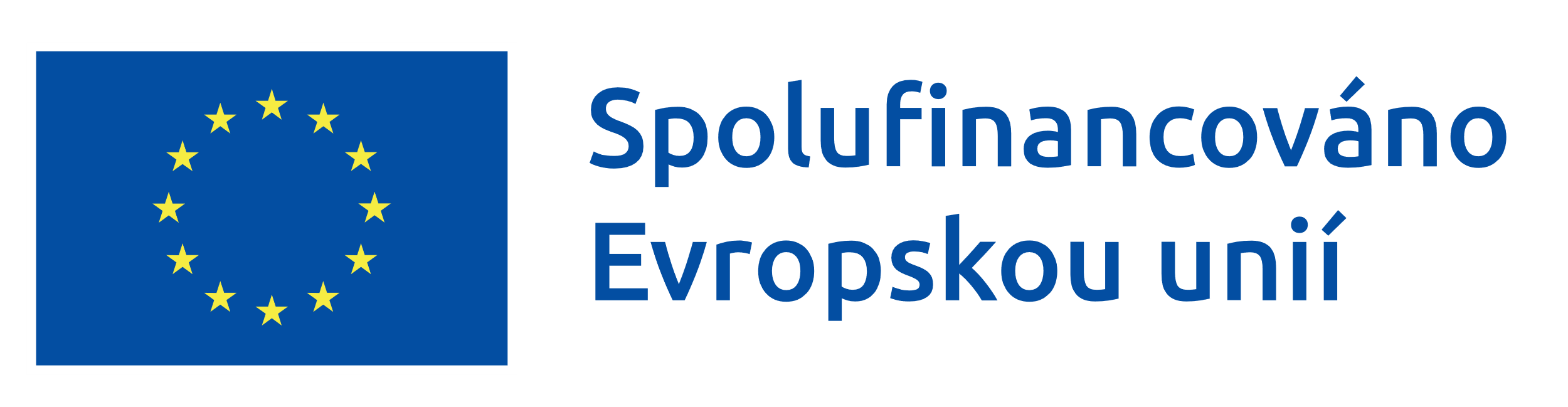 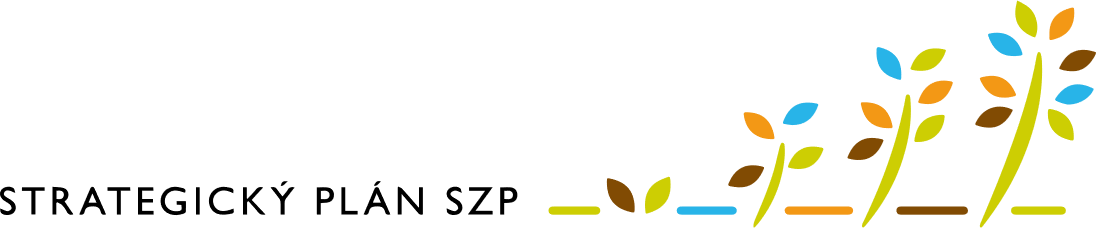 Registrační číslo projektu Název projektu Název/jméno člena operační skupiny Výkaz práce je podáván za období (xx.xx.22xx do xx.xx.22xx) Datum Počet odpracovaných hodin Popis vykonaných činností Popis vykonaných činností Příklady popisu činností: "stanovení harmonogramu projektu; meeting s členy OS za účelem…"; rešerše k danému tématu..."; "jednání s výzkumnou organizací za účelem..."; "vypracování rozpočtu"; "aktualizace SWOT analýzy"; atd. Příklady popisu činností: "stanovení harmonogramu projektu; meeting s členy OS za účelem…"; rešerše k danému tématu..."; "jednání s výzkumnou organizací za účelem..."; "vypracování rozpočtu"; "aktualizace SWOT analýzy"; atd. Celkový počet odpracovaných hodin za období Datum 	Podpis člena operační skupiny 	Podpis brokera 	Datum 	Podpis člena operační skupiny 	Podpis brokera 	Datum 	Podpis člena operační skupiny 	Podpis brokera 	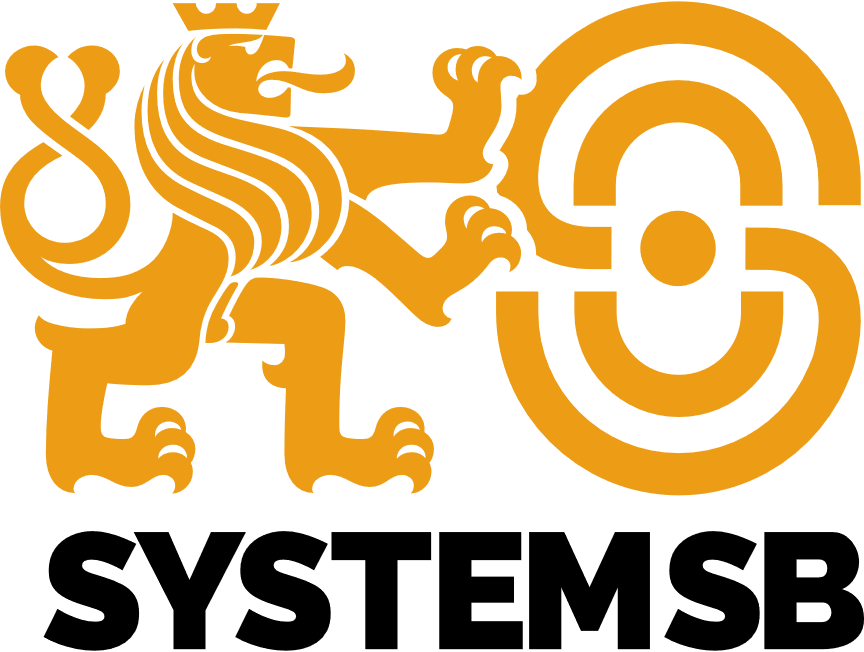 